Moeders in gebed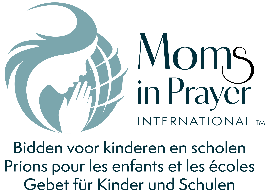 Gebedsplan – DATUM		                   		  www.belgium.momsinprayer.euSTAP 1 – LOFPRIJS                                                                 Ik prijs God om wie Hij is.Spreek lof over Gods naam, Zijn eigenschappen, karakter,… Gebedspunten komen later.
Eigenschap: …
Bijbelverzen: …
Definitie: …	STAP 2 – BELIJDEN                                                               Ik wil een rein kanaal zijn.Tijd voor stil gebed. Gebedspunten komen later.1 Joh. 1:9 “Als wij onze zonden belijden: Hij is getrouw en rechtvaardig om ons de zonden te vergeven en ons te reinigen van alle ongerechtigheid.”STAP 3 – DANKEN                                                           Ik dank God om wat Hij doet.In verleden, heden en toekomst.  Deel gebedsverhoringen. Gebedspunten komen later. 

Thess.5:18a “Dank God in alles.”STAP 4 – VOORBEDE                                                        Ik bouw een muur van gebed.Bidden voor kinderen/jongerenBijbelvers: …
Gebedspunten: ………………………………………………………………………………………………….
Bidden voor leerkrachten/schoolpersoneelHand. 26: 18: “Open de ogen van __________ en bekeer hem/haar van de duisternis tot het licht en van de macht van de satan tot God, opdat hij/zij vergeving van de zonden ontvangen en een erfdeel onder de geheiligden door het geloof in Jezus.” 
Gebedspunten: ………………………………………………………………………………………………….
Bidden voor scholen/ het onderwijsBid voor opwekking in de scholen, zodat ze geestelijk wakker geschud zullen worden.Bijbelvers: …
Gebedspunten: ………………………………………………………………………………………………….
Bidden voor Moeders in gebedZegen en bid voor elkaar. Bid voor de MIG- werking: we verlangen ernaar dat elke school gedekt wordt door gebed.
Bijbelvers: …
Gebedspunten: …………………………………………………………………